НАРУЧИЛАЦКЛИНИЧКИ ЦЕНТАР ВОЈВОДИНЕул. Хајдук Вељкова бр. 1, Нови Сад(www.kcv.rs)ОБАВЕШТЕЊЕ О ЗАКЉУЧЕНОМ УГОВОРУ У ПОСТУПКУ ЈАВНЕ НАБАВКЕ БРОЈ 188-19-OВрста наручиоца: ЗДРАВСТВОВрста предмета: Опис предмета набавке, назив и ознака из општег речника набавке: Набавка опреме за потребе реализације  Програма ране мобилизације критично оболелог хирушког болесника у Аутономној покрајини Војводини за 2019. Годину33140000 – медицинснски потрошни материјалУговорена вредност: без ПДВ-а 833.300,00 динара, односно 999.960,00 динара са ПДВ-омКритеријум за доделу уговора: најнижа понуђена цена.Број примљених понуда: 1Понуђена цена: Највиша:  833.300,00 динараНајнижа:  833.300,00 динараПонуђена цена код прихваљивих понуда:Највиша:  833.300,00 динараНајнижа:  833.300,00 динараДатум доношења одлуке о додели уговора: 16.08.2019.Датум закључења уговора: 02.09.2019.Основни подаци о добављачу:„North system“ д.о.о. ул. Рељковићева бр. 52А, ПетроварадинПериод важења уговора: до дана до када добављач у целости испоручи наручиоцу добро, тј. гарантни рок престане да важи.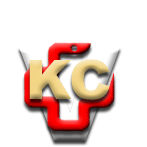 КЛИНИЧКИ ЦЕНТАР ВОЈВОДИНЕАутономна покрајина Војводина, Република СрбијаХајдук Вељкова 1, 21000 Нови Сад,т: +381 21/484 3 484, e-адреса: uprava@kcv.rswww.kcv.rs